NEW PEER-MENTORING PROGRAM! DROP-IN MATH CLINICFREE OF CHARGE, NO APPOINTMENT NECESSARY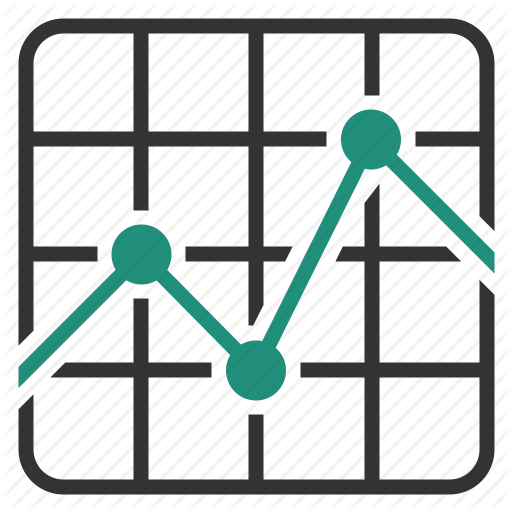 Location: the ARC iSpace, Grenelle Building, Ground FloorQuestions? Contact us at arc@aup.eduMondays – Thursdays, 17h – 19hMondays – Thursdays, 17h – 19hMondays – Thursdays, 17h – 19hTutor Evenings AUP E-mail Natalie Barry Tuesdays, 17h to 18ha95913@aup.eduJulie Hu Tuesdays, 17h to 18ha91640@aup.edu